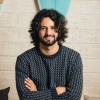 Carlos Ortiz de LucasCarlos Ortiz de Lucas• 2º• 2ºBusiness Operations | Entrepreneur | Business Angel | Startup AdvisorBusiness Operations | Entrepreneur | Business Angel | Startup Advisor4 horas • 4 horas •Ya existe la primera compañía creada "100%" por ChatGPT y cuyo CEO es la propia IA consiguiendo, en 47 días, levantar 100.000 € en su fase pre-seed.

João Ferrão dos Santos quiso llevar a cabo este experimento dejando que ChatGPT diseñara Imagen corporativa, Estrategia y Plan de Ejecución de creación de una Startup rentable con los siguientes condicionantes:

- 1.000€ de presupuesto
- 1h/día de dedicación por parte de Joao, como "asistente" de la IA

De las 3 propuestas presentadas por ChatGPT, Joao eligió la de tienda de ropa online y el nombre propuesto por la IA fue AIsthetic Apparel.

Algunas de las cosas que hizo la IA por la empresa:

- Creación del Logo e Imagen Corporativa
- Generación de los Claims y Slogans para la web
- Generación de los Prompts usados para crear diseños de ropa en Midjourney.
- Creación de tienda online en Shopify.
- Diseño del Pricing
- Creación de Plan para levantar ronda pre-seed (con el que levantó 2.500 € de FFF para producir las primeras prendas)

Tras esto, Joao pidió a ChatGPT la creación de un Post de LinkedIn para anunciar su lanzamiento en esta red, post que ha recibido un total de 6 millones de impresiones.

Resultados de sus primeras 48h:

- Ventas: 7.000 € (+200 compras)
- Costes: Compras (3.000€), Open AI (20€), Midjourney (12€), Typeform (32€).
- Empleados: 0
- Beneficios: aprox. 3.000 €

Resultado de su 5º día de experimento: Todo agotado.

El experimento se ha hecho tan viral que Joao ha recibido más de 50 peticiones de inversión en su Startup, con lo cual pidió a su "CEO" ChatGPT que diseñara un plan de fundraising e inversión.

Después de decidir el ticket mínimo, modelo de inversión y valoración de la Startup por parte de la IA, este experimiento ha conseguido levantar 100.000€, con los que ya está ampliando categorías de producto y pensando en expandir.

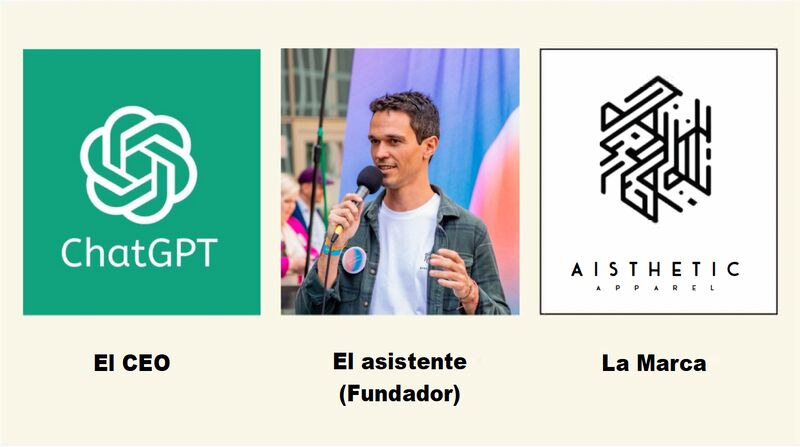 